		 NAME  _________________________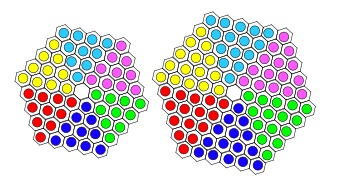 								                                  DATE  _________________										                        PERIOD  _______Write the next 5 terms of each of the following sequences then make them into a table:1)     1, 4, 7, 10,  _____,  _____,  _____,  _____, _____                  What is the pattern?   ______________________2)     1,  3,  6,  10,  _____,  _____,  _____,  _____             What is the pattern?    ______________________3)     2,  5,  9,  14,  _____,  _____,  _____,  _____,  _____             What is the pattern?   _____________________In sequences 4 through7, fill in the terms and the values:4)     2,  5, 10,  17,  _____,  _____,  _____,  _____,  _____           What is the pattern?   ______________________5)     10,000,  1,000,  100,  10,  _____,  _____,  _____,  _____,  _____           What is the pattern?   ______________________6)     1,  4,  9,  16,  _____,  _____,  _____,  _____,  _____           What is the pattern?   ______________________7)     1,  8,  27,  64,  _____,  _____,  _____,  _____,  _____           What is the pattern?   ______________________Write the next five terms of the famous Fibonacci Sequence: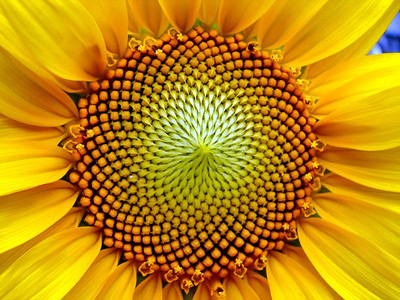  1,  1,  2,  3,  5,  .  .  .  .  .  .  .THE SQUARE SEQUENCEExtend this dot pattern:     _______________________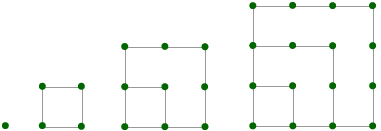 The number of dots in each square forms a sequence of numbers.  Write the first 10 terms in this sequence:                          Describe the pattern  ___________________________THE TRIANGLE SEQUENCEExtend this dot pattern:   _________________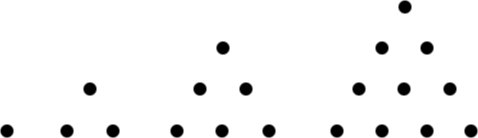     The number of dots in each triangle forms a sequence of numbers.  Write the    first 10 terms in this sequence:  Describe the pattern  ___________________________ Add pairs of numbers that are next to each other in the sequence.  What do you  notice?  ___________________________________________________________Term    1        2        3     4     5        6     7     8     9Value    1    4    7     10Term    1        2        3     4     5        6     7     8     9ValueTerm    1        2        3     4     5        6     7     8     9ValueTermValueTermValueTermValueTermValue    TERM         X   VALUE       Y     1     1     2     1     3     2     4     3     5     5     6     7     8     9     10TermValueTermValue